Готовимся к празднику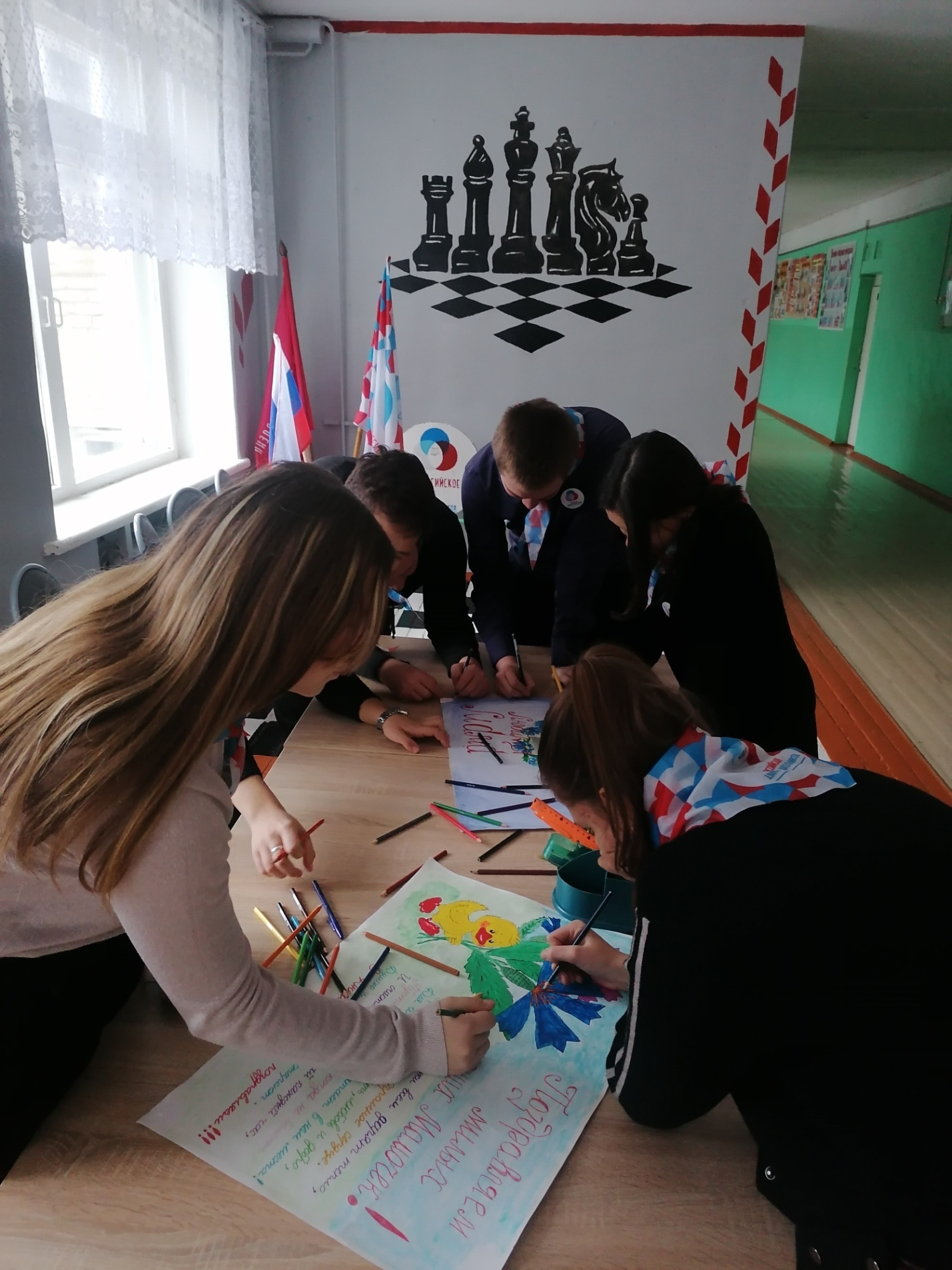 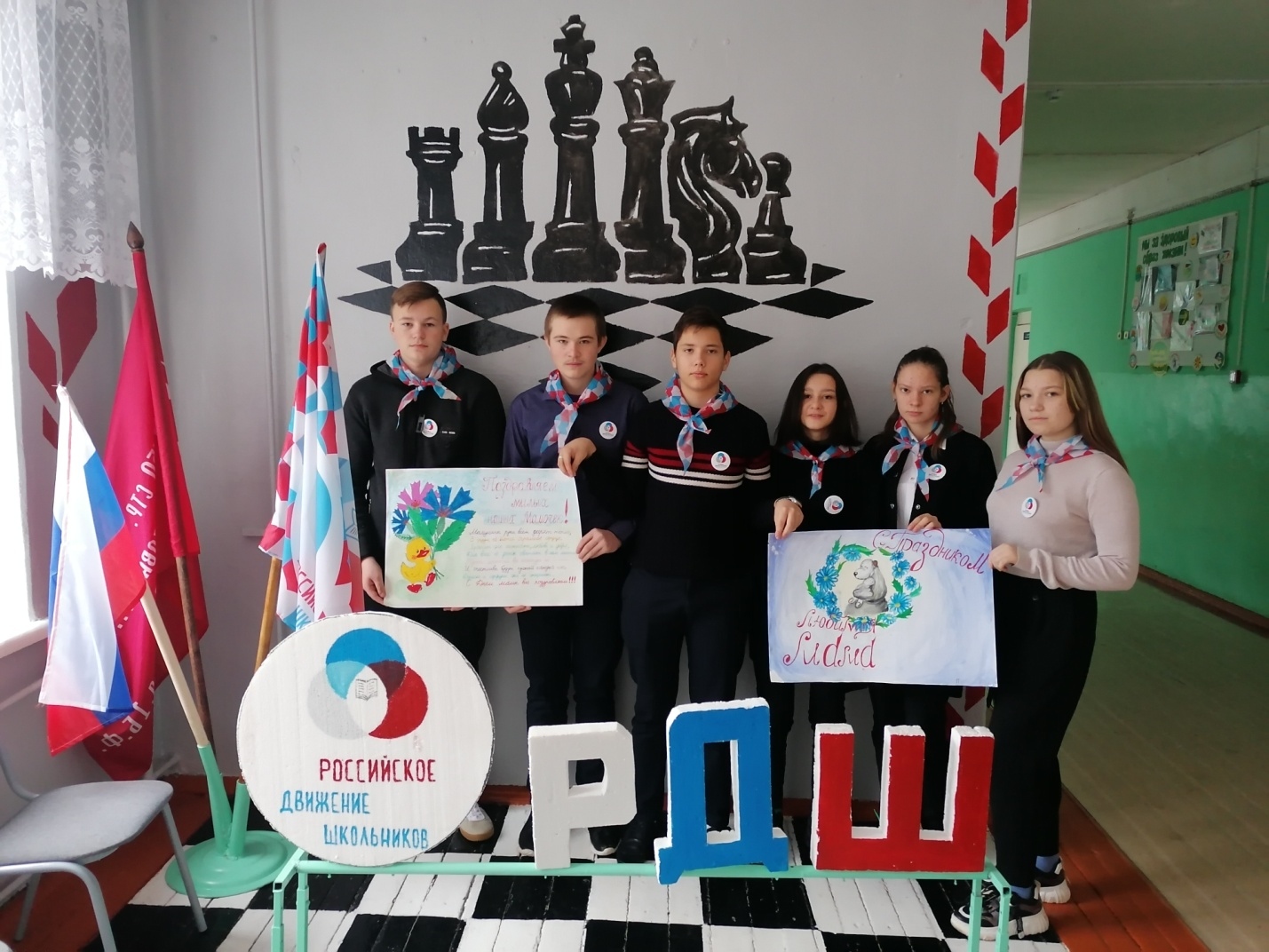 